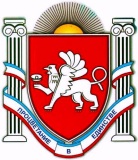 П О С Т А Н О В Л Е Н И Еот «12» декабря 2016 года    № 467г. ДжанкойО внесении изменения в постановлениеадминистрации Джанкойского района Республики Крым от 30 декабря 2015 года № 466В соответствии со статьей 299 Гражданского кодекса Российской Федерации, Федеральным законом от 12 января 1996 года № 7-ФЗ                               «О некоммерческих организациях», пунктом 3 части 1 статьи 15, частью                                                        1 статьи 51 Федерального закона  от 06 октября 2003 года №131-ФЗ «Об общих принципах организации местного самоуправления в Российской Федерации», Законом Республики Крым от 21 августа 2014 года № 54-ЗРК «Об основах местного самоуправления в Республике Крым», статьями 44, 67, 72 Устава муниципального образования Джанкойский район Республики Крым, учитывая  постановление администрации Лобановского сельского поселения от                                             09 ноября  2015  года № 77 «Об  упорядочении адресной системы»,  ходатайство муниципального  образовательного учреждения общего и дошкольного образования  «Марьинская начальная школа – детский сад» Джанкойского района Республики Крым от  05 декабря  2016 года , в связи с изменением юридического адреса муниципального  образовательного учреждения общего и дошкольного образования  «Марьинская начальная школа – детский сад» Джанкойского района Республики Крым администрация Джанкойского района Республики Крым    п о с т а н о в л я е т: 1. Внести в постановление администрации Джанкойского района Республики Крым от  30   декабря 2015 года № 466 «Об изъятии муниципального имущества (газовых котельных) из оперативного управления муниципальных общеобразовательных учреждений и муниципального                                                                                                                                                       2                                                                                                                                                                       образовательного учреждения общего и дошкольного образования Джанкойского района Республики Крым» следующее изменение:В приложении к постановлению строку заменить строкой следующего содержания	2. Отделу муниципального имущества и земельных отношений администрации Джанкойского района  Республики Крым внести соответствующее изменение в договоры о закреплении муниципального имущества на праве оперативного управления от 12 января 2015 года № 88 и от 12 января 2015 года № 89  .3.   Постановление вступает в силу со дня его официального обнародования на сайте администрации Джанкойского района Республики Крым (djankoiadm.ru).4.  Контроль за исполнением постановления возложить на советника главы администрации  Джанкойского района Республики Крым О.В. Мироненко.Глава администрацииДжанкойского района                                                                    А.И. Бочаров РЕСПУБЛИКА КРЫМАДМИНИСТРАЦИЯ ДЖАНКОЙСКОГО РАЙОНААДМIНIСТРАЦIЯ ДЖАНКОЙСЬКОГО РАЙОНУ РЕСПУБЛІКИ КРИМКЪЫРЫМ ДЖУМХУРИЕТИ ДЖАНКОЙ БОЛЮГИНИНЪ ИДАРЕСИМуниципальное образовательное учреждение общего и дошкольного образования «Марьинская начальная школа-детский сад»Муниципальное образовательное учреждение общего и дошкольного образования «Марьинская начальная школа-детский сад»Муниципальное образовательное учреждение общего и дошкольного образования «Марьинская начальная школа-детский сад»Муниципальное образовательное учреждение общего и дошкольного образования «Марьинская начальная школа-детский сад»Муниципальное образовательное учреждение общего и дошкольного образования «Марьинская начальная школа-детский сад»Муниципальное образовательное учреждение общего и дошкольного образования «Марьинская начальная школа-детский сад»11200002Реконструкция миникотельной 31,2 кв.м.296152Республика Крым, Джанкойский район, с. Марьино, ул. Днепровская, д. 57шт.1950315,00795095,00Муниципальное образовательное учреждение общего и дошкольного образования «Марьинская начальная школа-детский сад»Муниципальное образовательное учреждение общего и дошкольного образования «Марьинская начальная школа-детский сад»Муниципальное образовательное учреждение общего и дошкольного образования «Марьинская начальная школа-детский сад»Муниципальное образовательное учреждение общего и дошкольного образования «Марьинская начальная школа-детский сад»Муниципальное образовательное учреждение общего и дошкольного образования «Марьинская начальная школа-детский сад»Муниципальное образовательное учреждение общего и дошкольного образования «Марьинская начальная школа-детский сад»11200002Реконструкция миникотельной 31,2 кв.м.296152Республика Крым, Джанкойский район, с. Марьино, ул. Днепровская, д. 55 Ашт.1950315,00795095,00